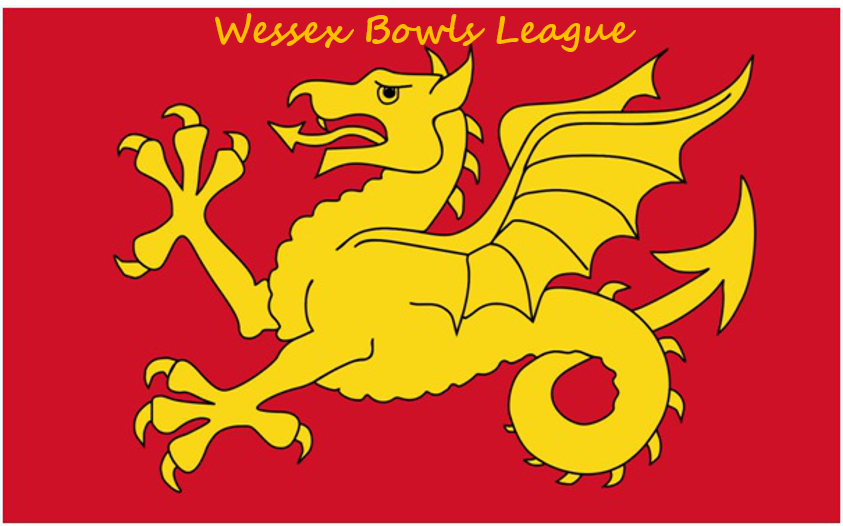 Wessex Bowls Play Off Rules47.	Sixteen Clubs shall qualify for the knockout stages after completion of the programme of Regional matches48. 	These shall comprise the winners and runners up of each Region together with the four Clubs (Wild Cards) with the best record as determined by:-	(a) average points earned per each match – followed by	(b) average shot difference per each match – followed by	(c) highest number of shots scored49.	The six winners and Four Wild Cards will be drawn randomly.   The sixteen qualifiers shall play a first round on a knockout basis as follows:	Game A	Winner 1 	v 	Wild Card 2	Game B	Runner Up 5	v	Runner Up 4	Game C	Winner 2	v	Runner Up 6	Game D	Winner 3	v 	Wild Card 1	Game E	Winner 4	v	Runner Up 3	Game F	Winner 5	v	Wild Card 4		Game G	Runner Up 1	v	Runner Up 2	Game H	Winner 6 	v 	Wild Card 3Quarters Finals			Game P	Winner A	v	Winner B	Game Q	Winner C	v 	Winner D	Game R	Winner E	v 	Winner F	Game S	Winner G	v	Winner HThe first round and quarter finals games shall be played on a two-rink home, two-rink away basis over 21 ends or 4hrs whichever is the shorter.In the event of a tie after 21 ends one rink number only, to be nominated by the Challenger before the draw is made for rinks, shall play an extra end to determine the result of the tie.  The extra end shall only be played if the game ends in a draw.  The only exception to this is when the home and away rinks are unable to play at the same time then the extra end will be played by the nominated rink immediately after the 21st end is completed.50.	The semi-finals will be:-	Winner Game P	v	Winner Game Q	Winner Game R	v 	Winner Game SThese two games and the Final shall be played on neutral greens over 21 ends. In the event of a tie after 21 ends all FOUR rinks shall play an extra end to decide the winner. Issue date: February 2018